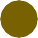      CONDENSATIEEEN       CONDENSATIEREACTIE  IS EEN  REACTIE WAARBIJ TWEE MOLECULEN  SAMEN EEN GROTER MOLECULE VORMEN  ,  MET HET VERLIES VAN EEN KLEIN MOLECULE.    HET KLEINE MOLECULE DAT VERLOREN GAAT IS MEESTAL WATER, MAAR NIET ALTIJD. HET  KAN WORDEN BESCHOUWD ALS  HET TEGENOVERGESTELDE VAN  HYDROLYSEREACTIES.   HET IS EEN BELANGRIJKE REACTIE BIJ DE VERVAARDIGING VAN VEEL POLYMEREN.Vb: CH3NH2 + CH3COOH → CH3NHCOCH3 + H2O